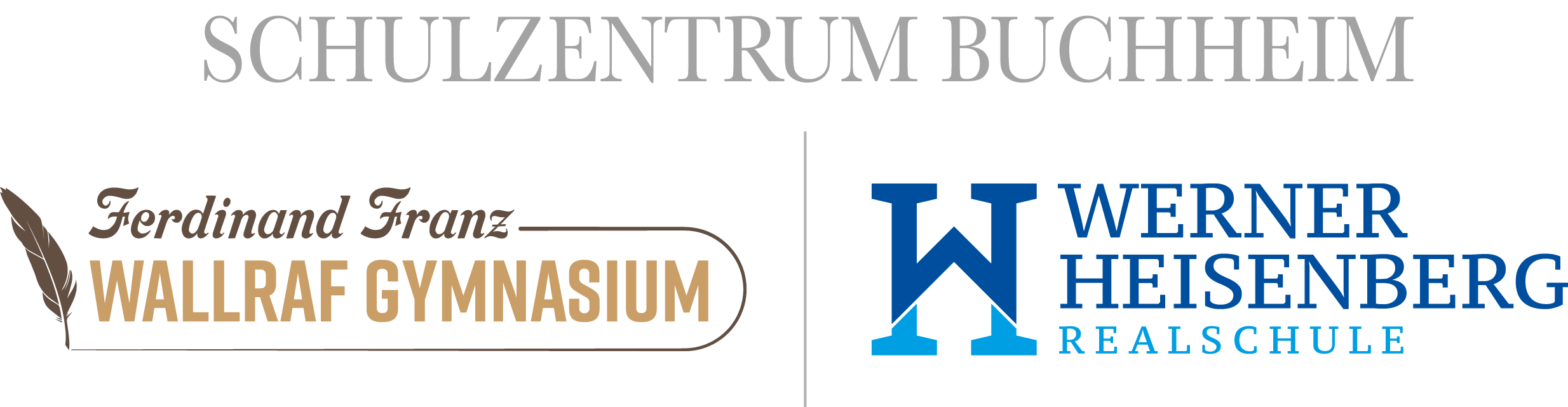 Datenschutzerklärung für die Online-Teilnahme über die Plattform Jitsi Meet am Elternsprechtag, den 27.05.2020Informationen gemäß Art 13 DSGVO für SchülerInnen und Eltern Wir verarbeiten Ihre personenbezogenen Daten ausschließlich im Rahmen der gesetzlichen Bestimmungen. Das umfasst folgende Kategorien personenbezogener Daten: Beim Aufruf einer Webseite übermittelt Ihr Browser an den Server grundsätzlich Daten Ihres abrufenden Geräts, bspw. die IP-Adresse, an die die Webseite zurückgeschickt werden soll. Folgende Daten werden in gesicherten Log-Dateien gespeichert: abgerufene Webseite/-adresse Datum und Uhrzeit des Zugriffs IP-Adresse der Nutzerin / des Nutzers HTTP-Statuscode abgerufene Datenmenge Browsertyp und-version / verwendetes Betriebssystem der Nutzerin / des Nutzers Zusätzlich werden die Anmeldung am System sowie das Auftreten von Fehlern gespeichert. Die Erhebung und Nutzung dieser sogenannten Log-Daten erfolgt lediglich zum Zweck des technischen Betriebs, des Aufspüren von Fehlern und deren Beseitigung sowie der anonymisierten Auswertung zu statistischen Zwecken. Die Daten werden nicht in Verbindung mit Namen oder E-Mail-Adresse ausgewertet. Ein Abgleich mit anderen Datenbeständen oder eine Weitergabe an Dritte erfolgen nicht. Cookies Cookies sind Dateien, die von dem Anbieter einer Webseite im Verzeichnis des Browserprogramms auf dem Rechner der Nutzerin / des Nutzers abgelegt werden können. Diese Dateien enthalten Textinformationen und können bei einem erneuten Seitenaufruf vom Anbieter wieder gelesen werden. Der Anbieter kann diese Cookies bspw. dazu nutzen, Seiten immer in der von der Nutzerin / dem Nutzer gewählten Sprache auszuliefern. Cookies können mit einer Verfallszeit versehen werden. So werden bspw. Cookies, die nur in einer Sitzung verwendet werden oder deren Verfallszeit abgelaufen ist, beim Beenden des Browsers automatisch gelöscht. Das Speichern von Cookies können Sie in den Einstellungen des Browsers ausschalten, allerdings lassen sich die über die Cookies gesteuerten Funktionen dann nicht mehr nutzen. Sie können die im Browser gespeicherten Cookies einsehen und jederzeit auch einzelne Cookies löschen. Jitsi Meet verwendet die Cookies „http://meet.teckids.org“ um personalisierte Einstellungen des Nutzers im Browser abzulegen, bspw. damit diese nicht bei jedem Aufruf neu eingegeben werden müssen (frei gewählter Name). Verarbeitungszweck und Rechtsgrundlagen Die Verarbeitung der oben genannten personenbezogenen Daten dient dazu, Online-Meetings / Videokonferenzen mit Jitsi Meet einzurichten und durchzuführen. Jitsi Meet wird im Rahmen der Aufgabenerfüllung zur Unterstützung von Forschung, Lehre und Verwaltung durch geeignete Informations- und Kommunikationstechnologien betrieben. Die Verarbeitung personenbezogener Daten erfolgt gemäß Art. 6 Abs. 1 lit. e)., Abs. 3 DSGVO in Verbindung mit § 3 Abs. 1 Datenschutzgesetz NRW in Verbindung mit § 3 Hochschulgesetz NRW. Soweit wir für Verarbeitungsvorgänge personenbezogene Daten im Rahmen der Nutzung von Jitsi Meet Ihre Einwilligung einholen, dient Art. 6 Abs. 1 lit. a) DSGVO als Rechtsgrundlage für die Verarbeitung personenbezogener Daten. Soweit die Verarbeitung personenbezogener Daten im Rahmen der Nutzung von Jitsi Meet für die Erfüllung eines Vertrages erforderlich ist, dessen Vertragspartei Sie sind, oder zur Durchführung vorvertraglicher Maßnahmen erforderlich ist, dient Art. 6 Abs. 1 lit. b) DSGVO als Rechtsgrundlage für die Verarbeitung personenbezogener Daten. Soweit eine Verarbeitung personenbezogener Daten im Rahmen der Nutzung von Jitsi Meet zur Erfüllung einer rechtlichen Verpflichtung erforderlich ist, der das Schulzentrum Buchheim unterliegt, dient Art. 6 Abs. 1 lit. c) DSGVO als Rechtsgrundlage. Soweit eine Verarbeitung der personenbezogenen Daten im Rahmen der Nutzung von Jitsi Meet Gegenstand des Beschäftigungskontextes ist, stützt sich die Verarbeitung auf Art. 88 Abs. 1 DSGVO i. V. m. § 18 Abs. 1 DSG NRW; dies gilt auch für den Fall einer Einwilligung. Datenübermittlungen Die Videokonferenzdaten (Video, Audio, Chat, ...) werden unter den Teilnehmer*innen verteilt. Darüberhinausgehende personenbezogene Daten, die im Rahmen der Nutzung von Jitsi Meet verarbeitet werden, übermitteln wir grundsätzlich nicht an Dritte. Es werden grundsätzlich keine personenbezogenen Daten in Länder außerhalb des europäischen Wirtschaftsraums und assoziierter Länder übermittelt (kein „Drittlandtransfer“). Sofern dies erforderlich sein sollte, werden Daten in Drittländern ausschließlich unter Einhaltung der Art. 44 ff. DSGVO verarbeitet. In solchen Fällen informieren wir Sie gesondert. Löschung Die Konferenzdaten und Sprecherstatistiken werden nicht über die Konferenz hinaus gespeichert. Lediglich der Name des Konferenzraums (Meeting-Metadaten) bleibt nach der Beendigung der Konferenz für weitere Konferenzen im System erhalten. Angaben zur Nutzerin / zum Nutzer und Persönliche Einstellungen werden im Cookie /Speicherbereich des Browsers für weitere Konferenzen gespeichert. Die Cookies können jederzeit von den Nutzer*innen im Browser gelöscht werden, bzw. werden je nach Einstellung des Browsers nach dessen Schließen automatisch gelöscht. VerantwortlicherVerantwortlicher für die Verarbeitung Ihrer personenbezogenen Daten ist die Geschäftsleitung der Firma Bildung und Perspektiven gGmbH in Arnsberger Str. 11, 51065 Köln.Datenverarbeitung zum Zweck der Vertragsanbahnung und -abwicklung (Art. 6 Abs. 1 lit. b DSGVO und § 120 Abs. 1 Schulgesetz NRW - SchulG) Die Verarbeitung der Daten ist für die Vertragsanbahnung, -durchführung und Abrechnung Ihres Vertrages erforderlich, sowie die Kommunikation mit dem Vertragspartner. Datenverarbeitung aufgrund Ihrer Einwilligung (Art. 6 Abs.1 lit. a DSGVO) Mit der Teilnahme am Elternsprechtag erklären Sie sich für eine Einwilligung zur Verarbeitung von personenbezogenen Daten bereit. Eine erteilte Einwilligung kann jederzeit widerrufen werden. Der Widerruf der Einwilligung erfolgt für die Zukunft und berührt nicht die Rechtmäßigkeit der bis zum Widerruf verarbeiteten Daten. Datenverarbeitung aus berechtigtem Interesse (Art. 6 Abs. 1 lit. f DSGVO) Wir verarbeiten Ihre Daten in zulässiger Weise zur Wahrung unserer berechtigten Interessen. Das umfasst die Nutzung Ihrer personenbezogenen Daten auch, um Ihnen Informationen über zusätzliche Services der Schule zukommen zu lassen,  Maßnahmen zur Verbesserung und Entwicklung von Services durchzuführen, um Ihnen eine  individuelle Ansprache mit maßgeschneiderten Angeboten anbieten zu können,  Rechtliche Ansprüche geltend zu machen und zur Verteidigung bei rechtlichen Streitigkeiten,  Straftaten aufzuklären oder zu verhindern.  Sollten wir Ihre personenbezogenen Daten für einen zuvor nicht genannten Zweck verarbeiten wollen, werden wir Sie im Rahmen der gesetzlichen Bestimmungen zuvor darüber informieren.  Datenverarbeitung aufgrund gesetzlicher Vorgaben (Art. 6 Abs. 1 lit. c DSGVO) oder im öffentlichen Interesse (Art. 6 Abs. 1 e DSGVO)  Als Schule unterliegen wir diversen gesetzlichen Verpflichtungen (Schulgesetze, Steuergesetze, Handelsgesetzbuch), die eine Verarbeitung Ihrer Daten zur Gesetzeserfüllung erforderlich machen.  Betroffenenrechte / Ihre Rechte Bei Fragen oder Beschwerden zum Datenschutz können Sie sich gerne an unsere Schulleitung oder an die Mail-Adresse datenschutz@sz-buchheim.de wenden.Das umfasst das Recht auf Berichtigung nach Art. 16 DSGVO, das Recht auf Löschung nach Art. 17 DSGVO, das Recht auf Einschränkung der Verarbeitung nach Art. 18 DSGVO, das Recht auf Widerspruch nach Art. 21 DSGVO sowie das Recht auf Datenübertragbarkeit aus Art. 20 DSGVO. Widerspruchsrecht nach Art. 21 DSGVO Sofern wir Ihre Daten aufgrund berechtigter Interessen (Art. 6 Abs. 1 lit. f DSGVO) oder zur Wahrnehmung einer öffentlichen Aufgabe (Art. 6 Abs. 1 lit. e DSGVO) verarbeiten und wenn sich aus Ihrer besonderen Situation heraus Gründe gegen diese Verarbeitung ergeben, haben Sie gemäß Art. 21 Abs. 1 DSGVO das Recht auf Widerspruch gegen diese Verarbeitung. Im Falle eines Widerspruchs verarbeiten wir Ihre Daten nicht mehr zu diesen Zwecken, es sei denn wir können zwingende schutzwürdige Gründe für die Verarbeitung nachweisen, die Ihre Interessen, Rechte und Freiheiten überwiegen oder die Verarbeitung dient der Geltendmachung, Ausübung oder Verteidigung von Rechtsansprüchen. Ihren Widerspruch können Sie jederzeit formfrei an uns richten. Bitte wenden Sie sich dazu an die Schulleitung. EinwilligungserklärungMit der Teilnahme am Elternsprechtag erklären Sie sich für eine Einwilligung zur Verarbeitung von personenbezogenen Daten bereit.